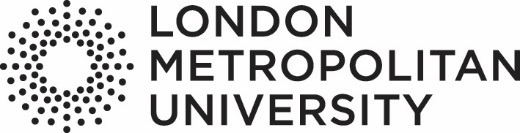 School Continuous Monitoring StatementNB: Please delete any guidance text in blue before submitting the form AQD022 2019/20                                                                                                                                                 Page 1 of 1Section A: Module DetailsSection A: Module DetailsSchool(s) CASS    GSBL    SCDM    SHSC     SSPR   SSSCHead of School(s)Section B: Good Practice Please provide a maximum of three instances of good practice from across your School in relation to assessment, teaching and learning, student experience or learning resources.Section C: Collaborative Provision Areas for further Enhancement Please provide a maximum of three themes and subsequent actions being taken to address them.Section D: School Level Areas for further Enhancement Please provide a maximum of three themes and subsequent actions being taken to address them.Section E: Institutional Level Areas for further Enhancement Please provide a maximum of three themes and subsequent actions being taken to address them.Section E: Sign OffSection E: Sign OffBy signing the document Heads of School are confirming that the all sections have been fully completed.By signing the document Heads of School are confirming that the all sections have been fully completed.Head of School Name:Signature and Date: